PixelPro ZN-N4NFN5COMING SOON1080p Outdoor IP Mini Bullet Camera w/ 4mm Lens 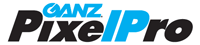 DESCRIPTION1/2.8” CMOS Sensor4mm LensTrue Day/NightPrivacy MaskingPoE Power Supply (802.3af)Motion Triggered AlarmONVIF CompliantDual Streaming VideoDPC (Defective Pixel Correction)35 IR LEDs (39’ range)IP66CERTIFICATIONS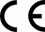 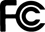 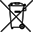 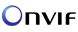 